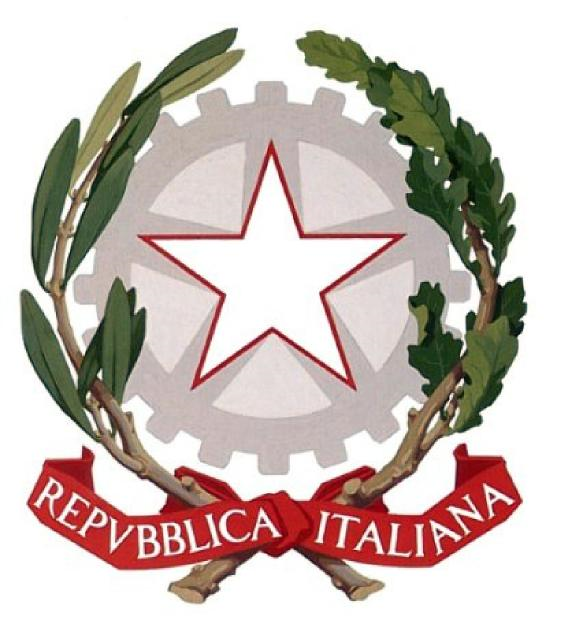 ISTITUTO COMPRENSIVO STATALE di PIEVE DEL GRAPPAScuola dell’Infanzia, Primaria e Secondaria di I gradoVia San Carlo, 5 - 31017 Pieve del Grappa (TV) - Tel. 0423.53043/53300 E-mail: tvic86500e@istruzione.it -  Posta elettronica certificata: tvic86500e@pec.istruzione.it -  Sito web: www.icpievedelgrappa.edu.it  Codice Meccanografico: TVIC86500E - Codice fiscale: 83005430265 -  Codice Univoco Uff.: UFX7W5 Oggetto: Richiesta nulla osta.ALUNNO\A_______________________________________________________________________Plesso____________________________________classe_______________a.s._______/________Il/La sottoscritto/a ________________________________________________________ padre\madre dell'alunno/a______________________________________________________________________nato/a a ________________________________________________ il _______________________residente a __________________________________ in Via _______________________________tel _______________C H I E D E Il rilascio, in carta libera in base all’art. 11,  Tab. B, D.P.R. 642/72, del nulla osta al trasferimento al seguente Istituto:_____________________________________________________________________per i seguenti motivi  ______________________________________________________________________________________________________________________________________________Il sottoscritto consapevole delle conseguenze amministrative e penali per chi rilasci dichiarazioni non corrispondenti a verità, ai sensi del D.P.R. 445 del 2000, dichiara di effettuare la presente richiesta in osservanza delle disposizioni sulla responsabilità genitoriale di cui agli artt. 316, 337 ter e 337 quater del codice civile, che richiedono il consenso di entrambi i genitori.Pieve del Grappa, li			Firma del genitore/tutore richiedente…………………………………………………………………………………………Il Dirigente Scolastico, presa visione dell’istanza presentata, considerati i motivi addotti, delibera di:□  Concedere nulla osta al trasferimento;□  Non concedere nulla osta al trasferimento perché:______________________________________________________________________________________________________________________________________________IL DIRIGENTE SCOLASTICODott. Andrea Borsato